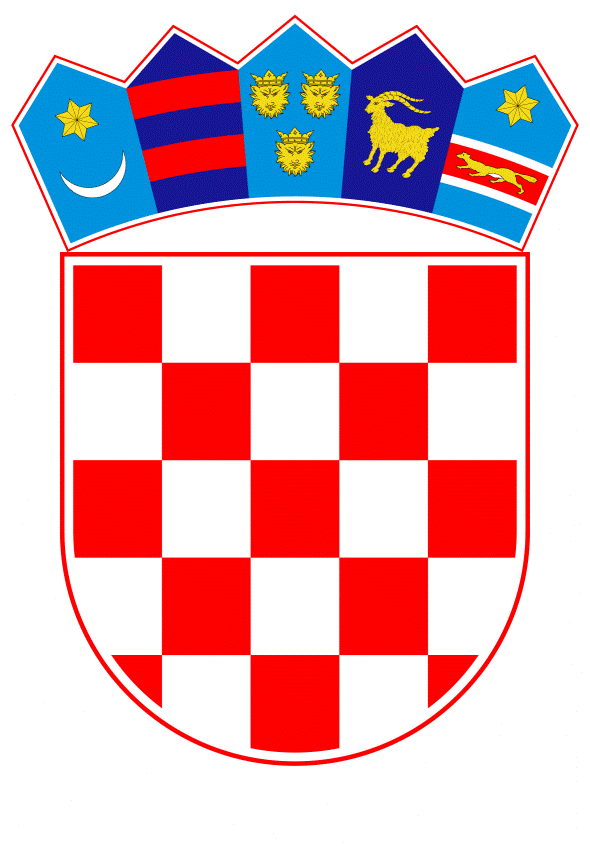 VLADA REPUBLIKE HRVATSKEZagreb, 28. listopada 2021.______________________________________________________________________________________________________________________________________________________________________________________________________________________________      Banski dvori | Trg Sv. Marka 2  | 10000 Zagreb | tel. 01 4569 222 | vlada.gov.hr	VLADA REPUBLIKE HRVATSKEN a c r t PRIJEDLOG ODLUKE O SUDJELOVANJU ORUŽANIH SNAGA REPUBLIKE HRVATSKE U OPERACIJI POTPORE MIRU      „SEA GUARDIAN“ U SREDOZEMLJUZagreb, listopad 2021.PRIJEDLOG ODLUKE O SUDJELOVANJU ORUŽANIH SNAGA REPUBLIKE HRVATSKE U OPERACIJI POTPORE MIRU„SEA GUARDIAN“ U SREDOZEMLJU	I. 	USTAVNA OSNOVA ZA DONOŠENJE ODLUKENa temelju članka 7. stavka 5. Ustava Republike Hrvatske (Narodne novine, br. 85/10. – pročišćeni tekst i 5/14 – Odluka Ustavnog suda Republike Hrvatske) pokreće se postupak za donošenje Odluke o sudjelovanju Oružanih snaga Republike Hrvatske u operaciji potpore miru „SEA GUARDIAN“ u Sredozemlju (u daljnjem tekstu Odluka).	II. 	OCJENA DOSADAŠNJEG STANJAOperacija potpore miru „SEA GUARDIAN“ je NATO vođena operacija započeta u studenome 2016. koja doprinosi razvoju regionalne pomorske sigurnosti, borbi protiv terorizma, osiguranju slobode plovidbe i borbi protiv proliferacije oružja za masovno uništenje, zaštiti ključne infrastrukture te razvoju sposobnosti ratnih mornarica partnerskih država u Sredozemlju. Operacija potpore miru „SEA GUARDIAN“ daje operativnu pomoć i surađuje s operacijom „EUNAVFOR MED IRINI“ koju provodi Europska unija radi implementacije Rezolucije Vijeća sigurnosti Ujedinjenih naroda 2292 (2016).	Operacija je značajno unaprijedila sigurnost u području Sredozemlja te je zbog fleksibilnosti u djelovanju osigurala usklađeno angažiranje ljudskih i materijalnih resursa država članica Europske unije i NATO-a u dostizanju zajedničkih sigurnosnih ciljeva.            U potrebi prilagodbe planova uzrokovanih smanjenim brojem operativnih resursa za provedbu ove operacije te veličine područja provedbe operacije, operativni plan operacije omogućio je angažiranje snaga država članica NATO-a i u kraćim razdobljima u područjima od posebnog interesa. Ova područja definirana su na temelju analize mogućih ugroza, rizika te korelacije s drugim operacijama na Sredozemlju s kojima surađuje operacija potpore miru „SEA GUARDIAN“.	Navedeni pristup značajno je doprinio učinkovitosti operacije te omogućio da se i države članice NATO-a s ograničenim resursima za provedbu operacija na moru mogu uključiti u operaciju te dati doprinos zajedničkoj sigurnosti, a time i gospodarskom i društvenom razvoju država članica NATO-a i Europske unije.	Hrvatski sabor 27. studenoga 2020. donio je Odluku o sudjelovanju Oružanih snaga Republike Hrvatske u operaciji potpore miru „Sea Guardian“ u Sredozemlju (Narodne novine, br. 133/20), kojom je u 2021. godini omogućeno upućivanje do 35 pripadnika Oružanih snaga Republike Hrvatske brodom Hrvatske ratne mornarice, uz mogućnost rotacije.     RAZLOZI I CILJEVI DONOŠENJA ODLUKEDinamika sigurnosnih izazova u području Sredozemlja zahtjeva stalnu nazočnost snaga na moru radi odvraćanja potencijalnih prijetnji, nadzora i osiguranja slobode plovidbe i miroljubivoga korištenja i iskorištavanja plovnih ruta i prirodnih resursa.Uspješnost operacije potpore miru „SEA GUARDIAN“ ima izravni učinak i na potencijalne sigurnosne prijetnje i održavanje sigurnog i stabilnog stanja u bližem području i prostoru Jadranskog mora, što značajno i izravno utječe na hrvatsko gospodarstvo i društveni razvoj.Oružane snage Republike Hrvatske, aktivnostima Hrvatske ratne mornarice, održavaju suradnju s regionalnim mornaricama i Savezničkim mornaričkim zapovjedništvom (Allied Maritime Command – MARCOM) kroz razmjenu informacija o sigurnosnoj situaciji na moru radi preventivnog djelovanja u zaštiti zajedničkih interesa.S obzirom da je riječ o savezničkoj operaciji potpore miru u svrhu zaštite zajedničkih interesa, kao i mogućnosti angažiranja Oružanih snaga Republike Hrvatske u zaštiti nacionalnih interesa u području u neposrednoj blizini državnog teritorija koji je od velike važnosti za Republiku Hrvatsku i šire, predlaže se donošenje Odluke o sudjelovanju Oružanih snaga Republike Hrvatske u operaciji potpore miru „SEA GUARDIAN“ u Sredozemlju, za jedan brod Hrvatske ratne mornarice s timom za pregled broda, isključivo za preglede nevojnih brodova za koje pregled odobrava zapovjednik broda, u skladu s međunarodnim pravom. Ukupno bi bilo angažirano do 35 pripadnika Oružanih snaga Republike Hrvatske iz sastava Hrvatske ratne mornarice, s mogućnošću rotacije.Uz izravnu zaštitu nacionalnih interesa na moru, sudjelovanje u ovoj operaciji bilo bi nastavak vidljivog doprinosa Republike Hrvatske savezničkim naporima osiguranja zajedničke sigurnosti na moru u okviru nacionalnih mogućnosti i raspoloživih resursa.Sudjelovanjem pripadnika Oružanih snaga Republike Hrvatske i broda Hrvatske ratne mornarice u operaciji potpore miru nastavio bi se proces razvoja sposobnosti Oružanih snaga Republike Hrvatske za zajedničko djelovanje sa snagama drugih država članica NATO-a, ali i razvoj sposobnosti za obranu i zaštitu nacionalnih interesa Republike Hrvatske, kao temeljne zadaće Oružanih snaga Republike Hrvatske.Od 3. do 24. rujna 2018. Oružane snage Republike Hrvatske sudjelovale su u operaciji potpore miru „SEA GUARDIAN“ s posadom od 33 pripadnika Hrvatske ratne mornarice i brodom RTOP-41 „Vukovar“, prilikom čega su izvršavane zadaće iz operativnog plana i smjernica MARCOM-a u središnjem Sredozemlju.Na temelju raščlambe po povratku iz operacije, utvrđeno je da brodovi tipa RTOP klase Helsinki (RTOP-41 „Vukovar“ i RTOP-42 „Dubrovnik“) imaju sposobnost provedbe zadaća u ovoj operaciji te da se implementacijom stečenih iskustava i naučenih lekcija iz operacije „SEA GUARDIAN“ značajno unaprjeđuju sposobnosti Hrvatske ratne mornarice za provedbu dodijeljenih misija i zadaća.Na temelju stečenih iskustava, Oružane snage Republike Hrvatske su od 30. kolovoza do 17. rujna 2019., zatim od 2. do 22. rujna 2020. te od 11. do 29. ožujka 2021. sudjelovale u operaciji „SEA GUARDIAN“ s posadom od 33 pripadnika Oružanih snaga Republike Hrvatske i brodom Hrvatske ratne mornarice RTOP-42 „Dubrovnik“.Za iskazanu profesionalnost, učinak i uspjeh u provedbi zadaća te doprinos u unaprjeđenju pomorske sigurnosti, zapovjednik MARCOM-a iskazao je zahvalu i pohvalio pripadnike Oružanih snaga Republike Hrvatske koji su sudjelovali u operaciji potpore miru „SEA GUARDIAN“ u Sredozemlju. POTREBNA FINANCIJSKA SREDSTVAFinancijska sredstva za provedbu ove Odluke planirat će se u državnom proračunu Republike Hrvatske za 2022. i 2023. godinu na razdjelu Ministarstva obrane u skladu s predviđenim projekcijama financijskoga plana Ministarstva obrane za 2022. i 2023. godinu. PrijedlogNa temelju članka 54. stavka 2. Zakona o obrani (Narodne novine, br. 73/13, 75/15, 27/16, 110/17 – Odluka Ustavnog suda Republike Hrvatske, 30/18 i 70/19), na prijedlog Vlade Republike Hrvatske i uz prethodnu suglasnost Predsjednika Republike Hrvatske, Hrvatski sabor na sjednici _______________  donio jeO D L U K UO SUDJELOVANJU ORUŽANIH SNAGA REPUBLIKE HRVATSKE U OPERACIJI POTPORE MIRU „SEA GUARDIAN“ U SREDOZEMLJUI.	U operaciju potpore miru „SEA GUARDIAN“ u Sredozemlju upućuje se u 2022. i 2023. godini do 35 pripadnika Oružanih snaga Republike Hrvatske brodom Hrvatske ratne mornarice, uz mogućnost rotacije. II.Izvješće o sudjelovanju Oružanih snaga Republike Hrvatske u operaciji potpore miru iz točke I. ove Odluke bit će dio Godišnjeg izvješća o obrani koje Vlada Republike Hrvatske podnosi Hrvatskome saboru. III.Ova Odluka stupa na snagu osmoga dana od dana objave u Narodnim novinama.Klasa:Zagreb,O B R A Z L O Ž E NJ ETočkom I. određuje se da Hrvatski sabor donosi Odluku o sudjelovanju Oružanih snaga Republike Hrvatske u operaciji potpore miru „SEA GUARDIAN“ u Sredozemlju. Pravni temelj za donošenje Odluke Hrvatskoga sabora je članak 7. stavak 5. Ustava Republike Hrvatske (Narodne novine, br. 85/10 – pročišćeni tekst i 5/14 – Odluka Ustavnog suda Republike Hrvatske) koji propisuje da Oružane snage Republike Hrvatske mogu prijeći njezine granice ili djelovati preko njezinih granica na temelju Odluke Hrvatskoga sabora, koju predlaže Vlada Republike Hrvatske, uz prethodnu suglasnost Predsjednika Republike Hrvatske. Zakon o obrani (Narodne novine, br. 73/13, 75/15, 27/16, 110/17 – Odluka Ustavnog suda Republike Hrvatske, 30/18 i 70/19) u članku 54. stavku 2. na istovjetan način uređuje ovo područje. U operaciju potpore miru „SEA GUARDIAN“ u Sredozemlju upućuje se u 2022. i 2023. godini do 35 pripadnika Oružanih snaga Republike Hrvatske brodom Hrvatske ratne mornarice, uz mogućnost rotacije.  Točkom II. utvrđuje se da će izvješće o sudjelovanju Oružanih snaga Republike Hrvatske u operaciji potpore miru iz točke I. ove Odluke biti dio Godišnjeg izvješća o obrani koje Vlada Republike Hrvatske podnosi Hrvatskome saboru.Točkom III. određuje se stupanje na snagu ove Odluke.Predlagatelj:Ministarstvo obranePredmet:Nacrt prijedloga odluke o sudjelovanju Oružanih snaga Republike Hrvatske u operaciji potpore miru „SEA GUARDIAN“ u SredozemljuHRVATSKI SABORHRVATSKI SABORHRVATSKI SABORHRVATSKI SABORHRVATSKI SABORPredsjednik Hrvatskoga sabora Gordan Jandroković
Predsjednik Hrvatskoga sabora Gordan Jandroković
